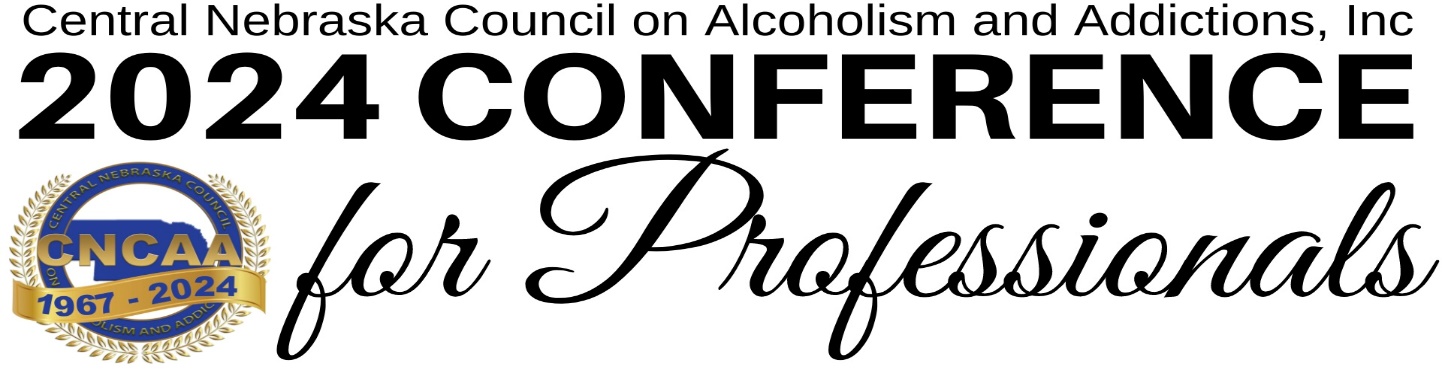 Exhibitor Booth Registration			 Registration Deadline: Friday, April 5, 2024 Organization Name: ________________________________________________________________________________ Address: _________________________________________________________________________________________City: __________________________________________________________ State: __________ Zip: _______________Main Contact: ________________________________________ Title: ________________________________________ Phone: ________________________________ Email: ____________________________________________________ Total $__________ Contact Information for Additional Attendee Conference Registrations Name: ________________________ Title: ____________________________ Email: __________________________ Name: ________________________ Title: ____________________________ Email: __________________________ Name: ________________________ Title: ____________________________ Email: __________________________ Name: _________________________  Title: _____________________________  Email: ___________________________ *Not-For-Profits: Please attach a current copy of the IRS Affirmation or Determination Letter issued to your organization. Description of Sponsor Exhibit (materials/equipment you intend to display) ________________________________________________________________________________________________________________________________________________________________________________________________________________________________________________________________________________________________________________________________________________ All exhibitors are asked to provide a raffle basket valued at no less than $50.00 for the Dinner & Comedy Show. *Please do not include any form of alcohol, nicotine, THC, or CBD product.  Booths will be closed during the Dinner/Comedy Show.Theme of your complimentary raffle basket: ________________________________________________________ Payment Information:  Total from page 1 = $______________Check • Credit Card (Visa or MasterCard ONLY) Name on Card: _______________________________________________________________________________Card # ______________________________________________________________________________________Expiration Date: _______________  3-Digit Code: ____________   Billing Zip Code: _________________Please do not email or fax completed form with payment information. If you would like to email, please leave  payment info blank and call our office to provide payment. Phone: (308) 385-5520 Send completed form and payment to:   CNCAA, 3204 College Street, Grand Island, NE 68803Payment Policy.   All payments must be received by Friday, April 12, 2024. The Central Nebraska Council on Alcoholism and Addictions, Inc. reserves the right to refuse admission if full payment is not received prior to the event. Confirmation.  A confirmation notification, including detailed information about set-up hours, where to ship materials, and other pertinent information will be sent via email to the contact person listed on the application several times before the  conference.  Artwork & Graphics. Exhibitors must provide all artwork and graphics; for example logo, and advertisement Questions?  Contact Connie Holmes at 308-385-5520 or Email Connie@cncaa.net.Force majeure: In the event CNCAA is prevented from carrying out its obligations as a result of any cause beyond its  control, such as but not limited to acts of God, war, acts of terrorism, airline flight cancellations, strikes, lock-outs, flood,  commercially unfeasible or failure of third parties to deliver goods or services, CNCAA shall be relieved of its obligations  and liabilities for as long as fulfillment is prevented.Not for Profit PricingFor Profit PricingApril 18 Only Exhibit Booth Only  (includes 6’ table and table cloth)  Does not include attendance at Conference.$100$225 $_________April 19 OnlyExhibit Booth Only  (includes 6’ table and table cloth)  Does not include attendance at Conference.$100$225$_________April 18 & 19 Exhibit Booth Only -- Save $25  (includes 6’ table and table cloth)  Does not include attendance at Conference.$175$425 $_________April 18 WorkshopBob Tyler“Clinical Tools for Treating Substance Use Disorder”  $186  x ____ attendee(s) = _____________ $186  x ____ attendee(s) = _____________ $186  x ____ attendee(s) = _____________April 19 WorkshopJames Campbell “Helping Build Recovery Capital in Those We Serve”$186  x ____ attendee(s) = _____________$186  x ____ attendee(s) = _____________$186  x ____ attendee(s) = _____________April 18-19 WorkshopsBoth Workshops$360  x ___ attendee(s) = _____________$360  x ___ attendee(s) = _____________$360  x ___ attendee(s) = _____________Dinner-Comedy ShowThursday, April 18Ally Weinhold = “Laughter is Good Medicine”$53  x ___ attendee(s) = _____________$53  x ___ attendee(s) = _____________$53  x ___ attendee(s) = _____________Both Workshops & Dinner Comedy ShowThursday & Friday, April 18 & 19 plus Dinner/Comedy Show  (Save $25)$400  x ___ attendee(s) = _____________$400  x ___ attendee(s) = _____________$400  x ___ attendee(s) = _____________